Guía N° 2 – El proceso de recuperación de la democracia– Segundo TrimestrePregunta N 1  (2 Pts.)¿Con qué hecho se da inicio al régimen de gobierno militar?El ataque aéreo y terrestre al palacio de la monedaLa elección del presidente PinochetEl arresto del presidente AllendePregunta N 2  (2 Pts.)¿Entre que años se desarrolló el gobierno militar en Chile?1970- 19901973- 19901990- 20101960- 1973Pregunta N 3 (6 Pts.)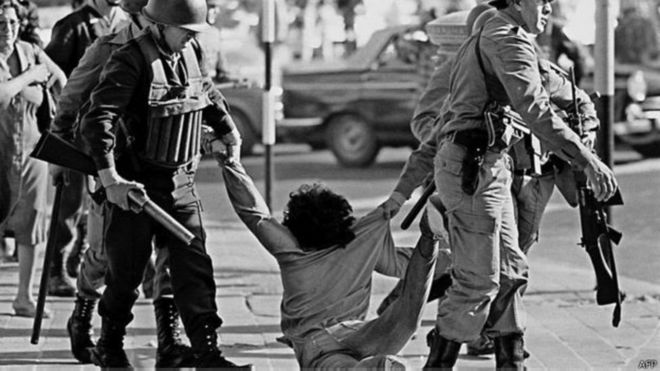 Según la imagen y lo estudiado en clase, comente sobre los hechos acaecidos en periodo de dictadura militar. Términos pareados (10 pts.) complete el cuadro vacío con el número que correspondaCurso: 2° MFecha:20 /08Calificación:Puntaje Ideal: 20Puntaje Obtenido:Objetivo de aprendizajeIndicadores de EvaluaciónOA 13
Objetivo de la Guía:Que enfatice temas controversiales que vinculen a los problemas políticos, sociales y culturales en los que el estudiante se desenvuelve, capaces de deliberar con otros y otras en y desde una perspectiva pluralistaLos estudiantes analizan, reflexionan y construyen.HabilidadesHabilidadesOA J, OA K (conversaciones grupales)OA H (distintas visiones)OA J, OA K (conversaciones grupales)OA H (distintas visiones)ActitudesActitudesDialogar, deliberar, compartir ideas, propuestas y reflexiones.Dialogar, deliberar, compartir ideas, propuestas y reflexiones.Instrucciones:Resuelva la evaluación según lo trabajado en clases.Cualquier duda se realiza en clase, vía correo electrónico.Fecha de entrega: 1plebiscitoRespaldo a la continuidad de Pinochet por 8 años mas21980Primer presidente elegido en democracia después de la dictadura3Patricio Aylwin Votación realizada por la ciudadanía en 19884Opción SI Constitución política que Reemplaza a la de 19255Opción NOElecciones democráticas para el año siguiente Rúbrica de EvaluaciónRúbrica de EvaluaciónRúbrica de EvaluaciónRúbrica de EvaluaciónRúbrica de EvaluaciónRúbrica de EvaluaciónHabilidadExcelente (4)Muy bueno (3)Aceptable (2)Deficiente (1)N/O (0)AnalizarSe presenta un análisis coherente, con una respuesta escrita con cohesión y coherente.Se presenta un análisis parcialmente coherente pero relacionado con lo que se busca.Se presenta un análisis parcialmente coherente con una leve relación con lo buscado.Se presenta un análisis con poca coherencia o muy alejado de lo buscado.No se presenta análisis alguno. 